V.V.F.C. “De Uithof”
 Inschrijfformulier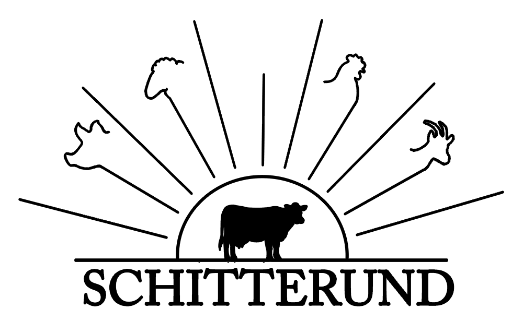 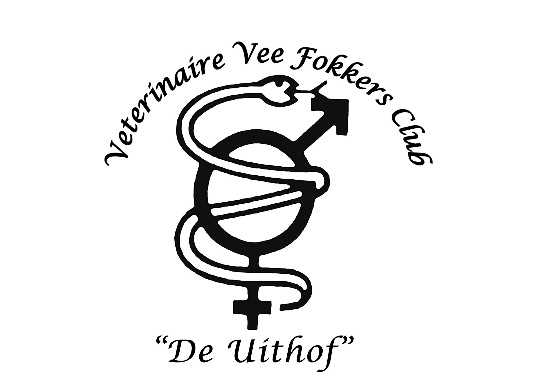 Ondergetekende verklaart hierbij lid te willen worden van V.V.F.C. “De Uithof”. Na betaling van contributiegelden zonder eventuele bezwaren, verklaren wij u tot lid van deze vereniging. Het toekomstig lid verzekert zich ervan bekend te zijn met zijn rechten en plichten zoals beschreven in de statuten en het huishoudelijk reglement. Statuten en huishoudelijk reglement zijn te zien op de Veefokkerskamer. Een kopie van dit formulier is af te halen in het bestuurshok.Voornaam: 			………………………………………………………………………………………..Tussenvoegsels: 		………………………………………………………………………………………..Achternaam:			……………………………………………………………………………………….. Studentnummer:		………………………………………………………………………………………..Geslacht:			………………………………………………………………………………………..Geboortedatum:		………………………………………………………………………………………..	Straat + huisnummer:		………………………………………………………………………………………..Postcode:			………………………………………………………………………………………..Plaats:				………………………………………………………………………………………..Telefoonnummer:		………………………………………………………………………………………..Aanvangsjaar:			………………………………………………………………………………………..E-mailadres:			………………………………………………………………………………………..Toevoegen aan de mailinglist: 	□ Ja  	□ Nee□ Ja, ik ga akkoord met de Privacy statementOndergetekende verleent hierbij tot wederopzegging machtiging aan V.V.F.C. “De Uithof” om per………………………………………………………………………(inschrijfdatum)bedragen van IBAN-nummer……………………………………………………af te schrijven wegens contributie van 8.- (acht) euro per jaar. Naam:…………………………………………………………………………………………..Plaats:…………………………………………………………………………………………..Utrecht, …………….(datum)				Handtekening:									…………………………………..